Międzynarodowy dzień ptakówNasi uczniowie nie próżnują- pomagająJestem bardzo dumna, że nasi uczniowie chętnie dokarmiają ptaki w okresie zimy. Poniżej przesyłam zdjęcia, które otrzymałam od uczniów naszej szkoły ilustrujące w jaki sposób pomagają ptakom. Wszyscy otrzymaliście pochwałę. Gratuluję i dziękuję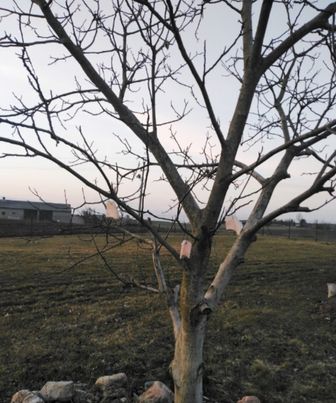 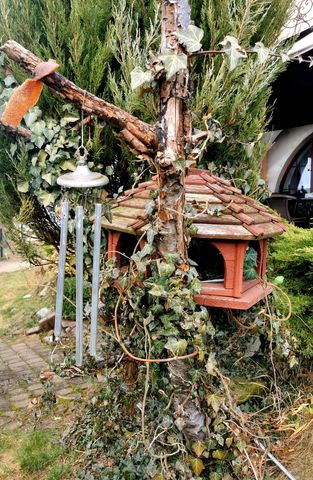 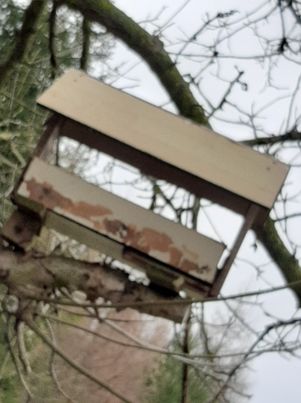 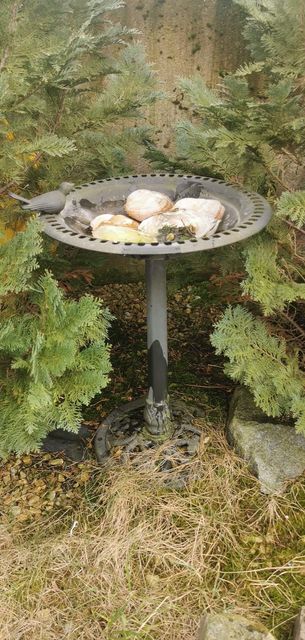 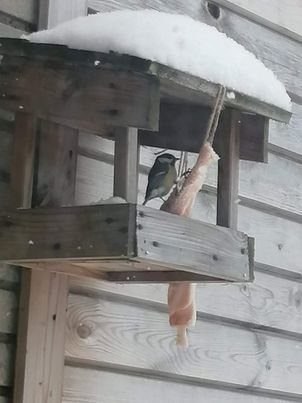 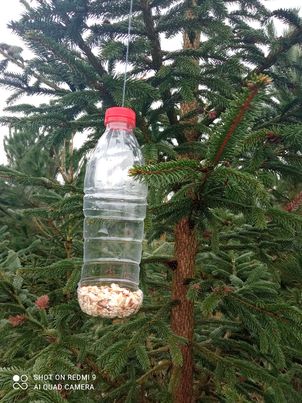 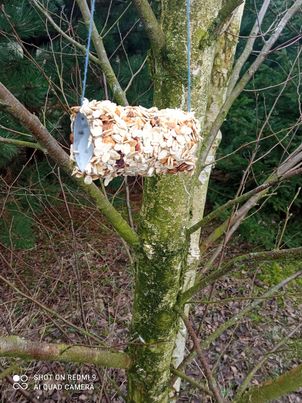 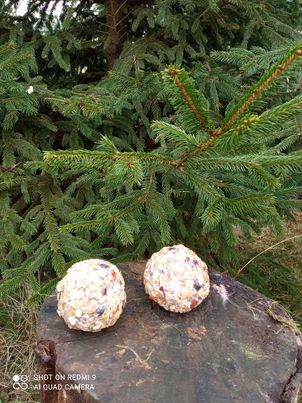 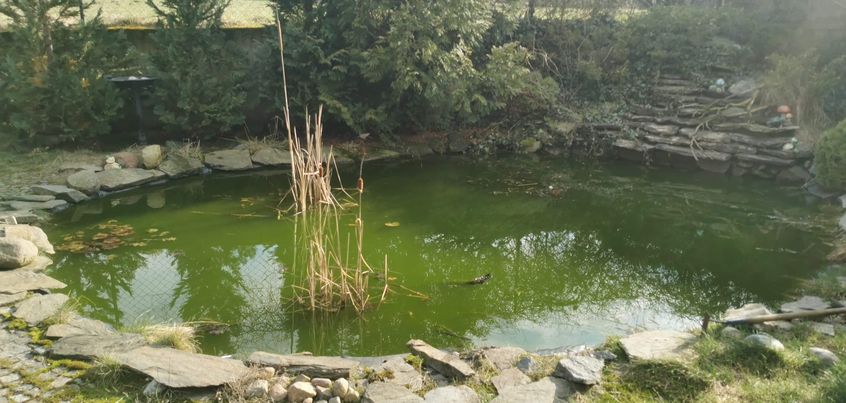 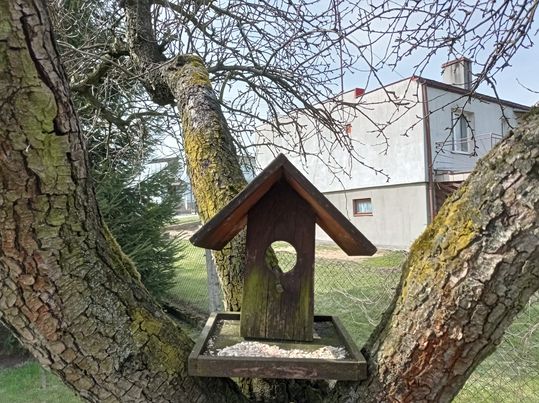 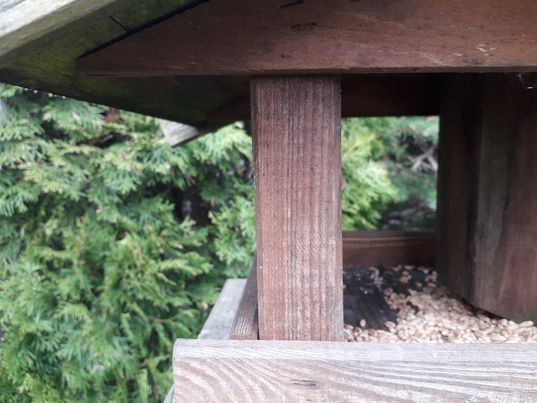 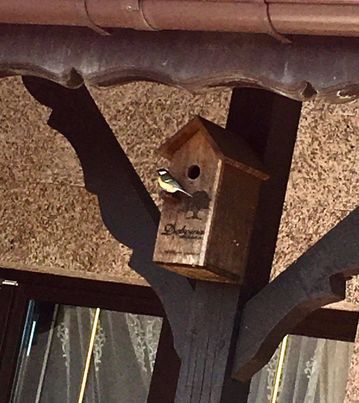 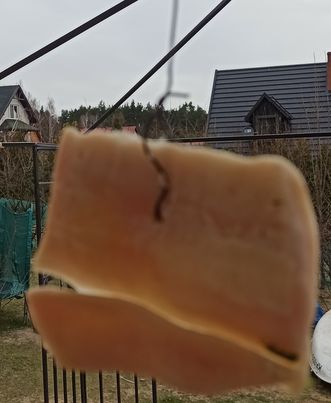 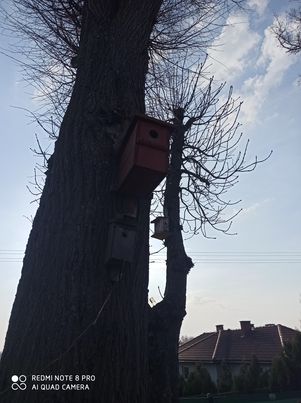 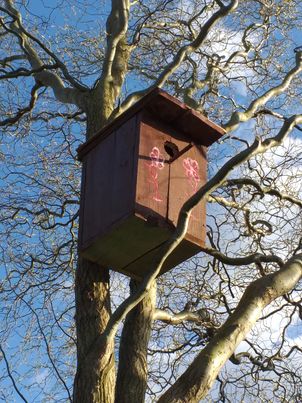 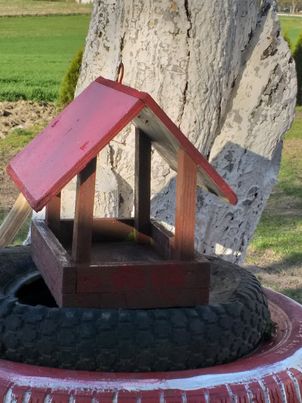 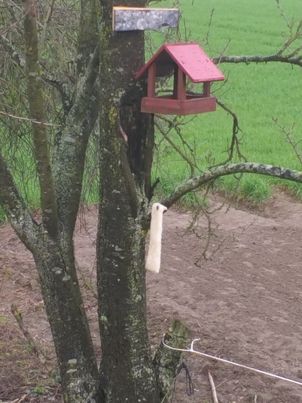 